ПриложениеПланмероприятий по развитию дворового спорта с использованием дворовых спортивных площадок городского округа «Вуктыл»№ п/пНаименование мероприятияМесто проведенияСроки исполненияОтветственный исполнительФото-отчетСубботник на универсальной спортивной площадкеул. Коммунистическая, 406 маяСектор по физической культуре и спорту администрации городского округа «Вуктыл» (далее - СФКиС), МБУ ДО  «Комплексная детско-юношеская спортивная школа»г. Вуктыл (далее – КДЮСШ)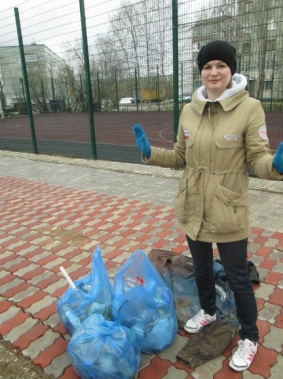 Соревнования по русской спортивной народной игре «Городки»спортивное ядро14 июня СФКиС, КДЮСШ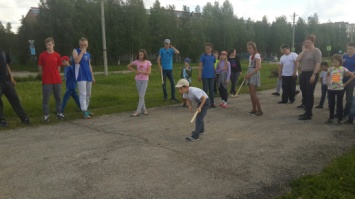 Мастер-класс по игре в мини-футбол ул. 60 лет Октября, 1922 июняСФКиС, КДЮСШ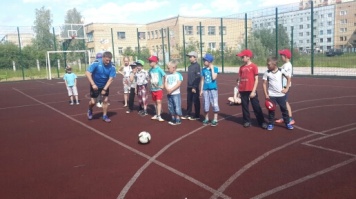 Игра с мячом «Квадрат»ул. Комсомольская, 1208 июляСФКиС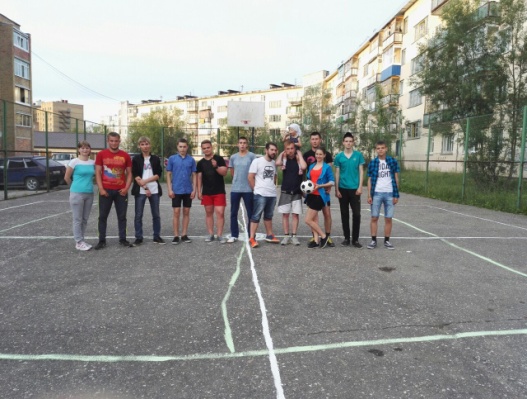 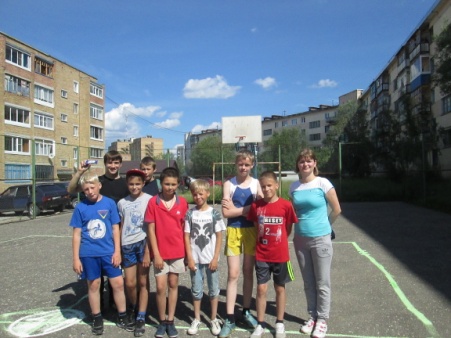 Физкультурно-спортивные эстафеты для детей «Юный физкультурник» спортивное ядро18 июляСФКиС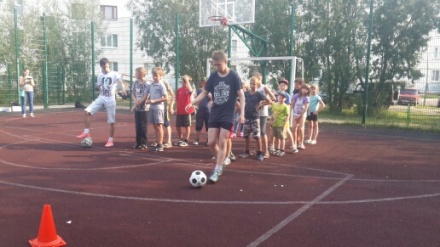 6.Турнир по мини-футболу среди дворовых команд ул. 60 лет Октября, 1922-24 июляСФКиС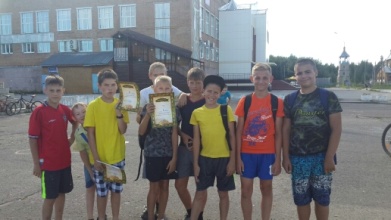 7.Конкурс рисунков «ГТО – путь к здоровью»  городская площадь25 июляСФКиС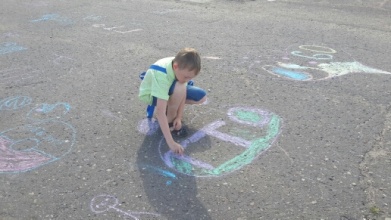 8.Физкультурно-спортивный конкурс юных велосипедистов спортивное ядро26 июляСФКиС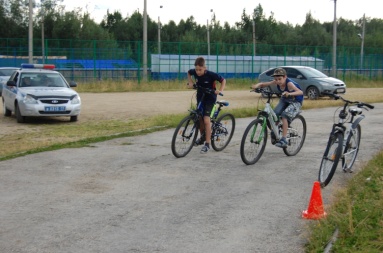 9.Мастер-класс по баскетболу и стритболу ул. 60 лет Октября, 1927 июляСФКиС, 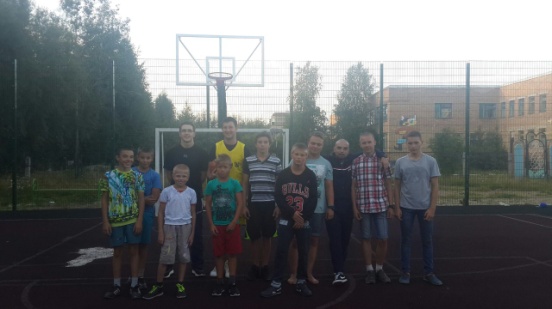 10.Соревнования по стритболуСоревнования по волейболуспортивное ядро, РМБУ «КСК» спортивный зал13 августаСФКиС, Центр спортивных мероприятий РМБУ  «КСК» (далее – ЦСМ)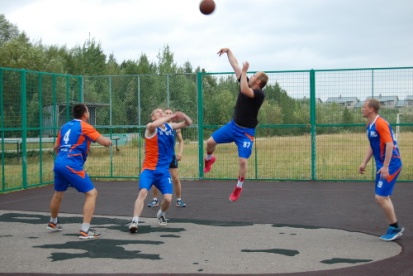 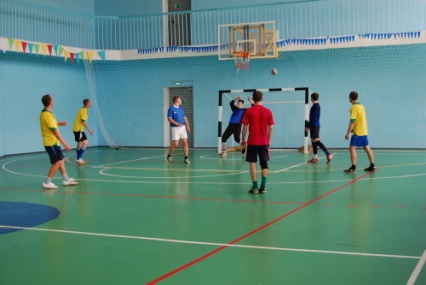 11.День принятия норм ГТО спортивное ядро19 августаСФКиС, КДЮСШ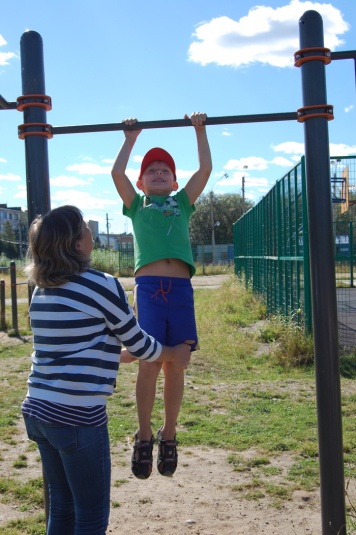 12.Метание топора на дальность;Перетягивание палки;Соревнования по русской народной игре в «Городки»;Соревнования по «Национальной игре на пальцах»Соревнования по гиревому спортугородская площадь21 августаСФКиС, ЦСМ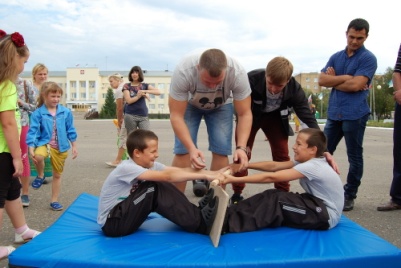 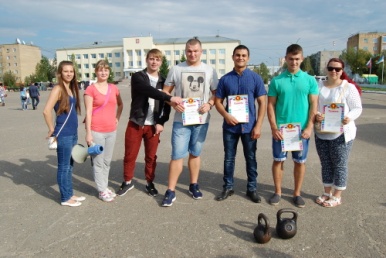 13.Кубок по мини-футболу среди дворовых команд ГО «Вуктыл»ул. 60 лет Октября, 19июль-августСФКиС, ЦСМ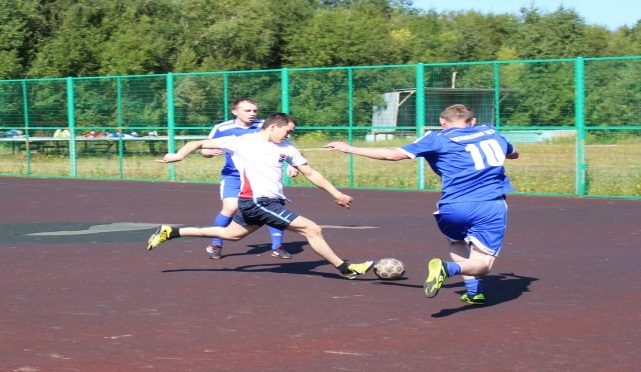 